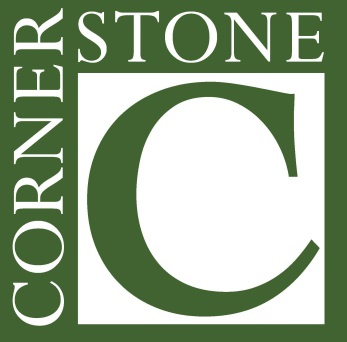 Welcome to Cornerstone Endodontics, PLLC.We are Lincoln’s first group Endodontic practice. We are a patient driven and family oriented practice. We pride ourselves on making patients our number one priority.Our expert team of endodontists; Drs. Jamie Ring, Karla Ring, and Jeri Rush, have over 40 years of endodontic experience, combined. Our goal at Cornerstone Endodontics is to change your perception of root canal therapy through information, care, and technical expertise. Our caring staff is committed to creating a comfortable environment. We truly care about your needs and will spend the time necessary to discuss your treatment options and answer questions you may have.We are located in south Lincoln, Nebraska, just off 34th and Old Cheney Road. 